Załącznik nr 7Lokalizacja tablic dla obszaru Natura 2000 Kościół w Radziechowach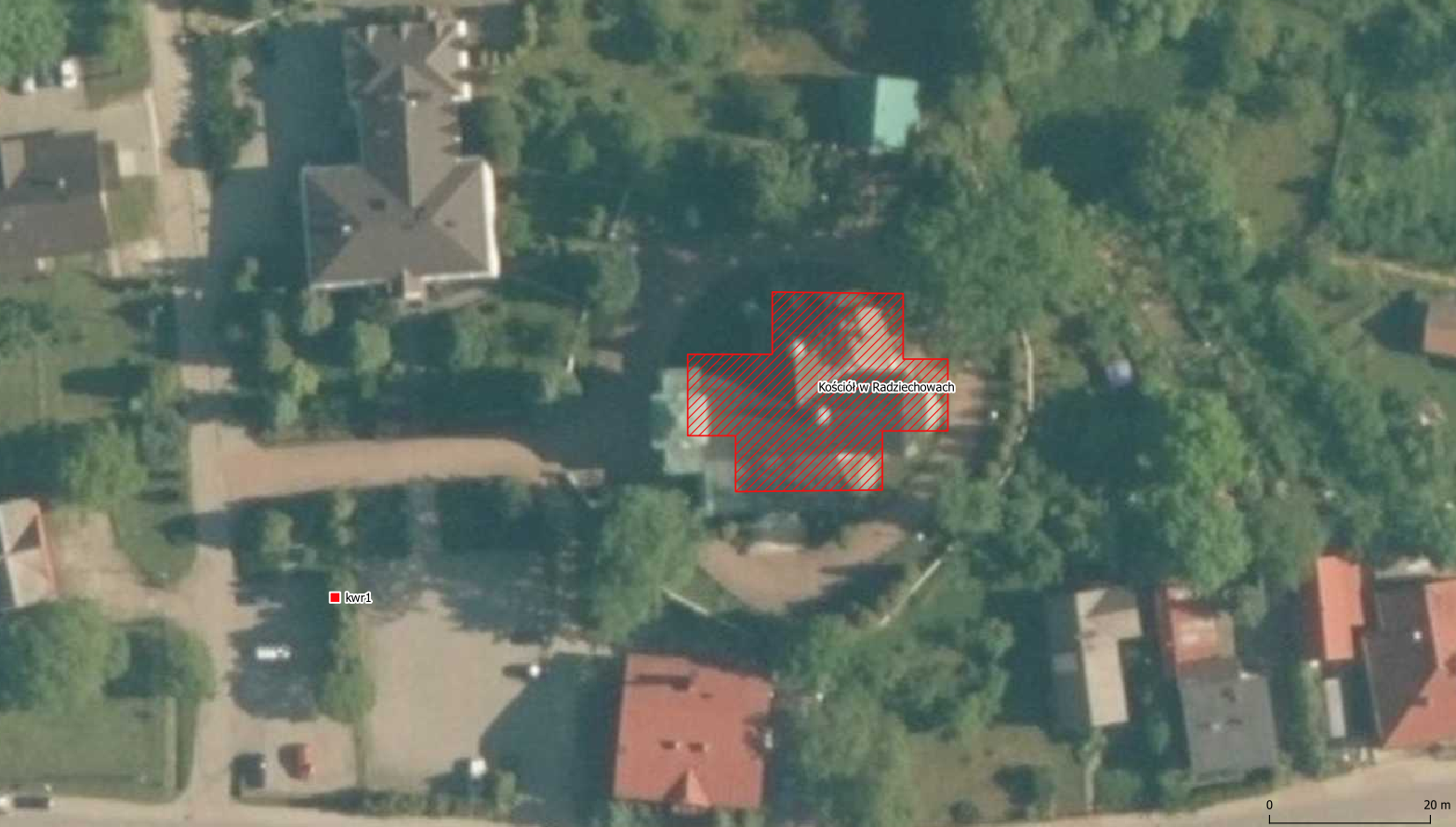 